Name:  _______________________  Period:  ________   Date:  _________Types of Irony Found inRoald Dahl’s “Lamb to the Slaughter”Directions:  Review PowerPoint for Week One.Read Roald Dahl’s “Lamb to the Slaughter” on https://www.commonlit.org/List at least 4 specific examples of irony from the text (at least one of each type).Identify the type of irony (Verbal, Dramatic, Situational) for each of your examples.Explain the author’s purpose in using irony and how it contributed to the effectiveness of the story.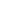 Example of Irony from the StoryType of IronyPurpose and Effectiveness in the Story